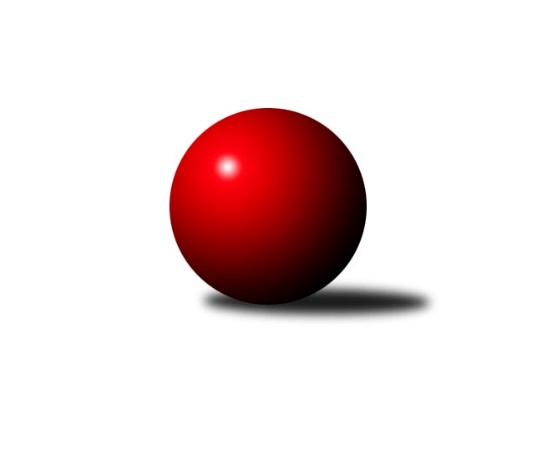 Č.15Ročník 2012/2013	9.2.2013Nejlepšího výkonu v tomto kole: 2607 dosáhlo družstvo: SKK Jeseník ˝B˝Krajský přebor OL 2012/2013Výsledky 15. kolaSouhrnný přehled výsledků:SKK Jeseník ˝B˝	- Spartak Přerov ˝C˝	10:6	2607:2548		8.2.SK Olomouc Sigma MŽ	- KK Jiskra Rýmařov ˝B˝	14:2	2558:2495		8.2.TJ Tatran Litovel	- TJ Sokol Mohelnice	4:12	2409:2439		9.2.TJ Pozemstav Prostějov	- KK PEPINO Bruntál	12:4	2484:2456		9.2.KK Zábřeh  ˝C˝	- TJ Kovohutě Břidličná ˝B˝	10:6	2512:2488		9.2.KKŽ Šternberk ˝A˝	- TJ Kovohutě Břidličná ˝A˝	12:4	2455:2343		9.2.Tabulka družstev:	1.	TJ Pozemstav Prostějov	15	12	0	3	162 : 78 	 	 2495	24	2.	Spartak Přerov ˝C˝	15	9	1	5	143 : 97 	 	 2461	19	3.	TJ Sokol Mohelnice	15	8	1	6	129 : 111 	 	 2472	17	4.	SK Olomouc Sigma MŽ	15	7	1	7	126 : 114 	 	 2535	15	5.	KK Jiskra Rýmařov ˝B˝	15	7	1	7	125 : 115 	 	 2429	15	6.	KKŽ Šternberk ˝A˝	15	7	1	7	122 : 118 	 	 2458	15	7.	TJ Kovohutě Břidličná ˝A˝	15	6	3	6	115 : 125 	 	 2426	15	8.	TJ Tatran Litovel	15	6	1	8	116 : 124 	 	 2449	13	9.	KK Zábřeh  ˝C˝	15	6	1	8	112 : 128 	 	 2480	13	10.	SKK Jeseník ˝B˝	15	5	3	7	102 : 138 	 	 2358	13	11.	TJ Kovohutě Břidličná ˝B˝	15	5	1	9	98 : 142 	 	 2418	11	12.	KK PEPINO Bruntál	15	4	2	9	90 : 150 	 	 2399	10Podrobné výsledky kola:	 SKK Jeseník ˝B˝	2607	10:6	2548	Spartak Přerov ˝C˝	Jana Fousková	 	 203 	 239 		442 	 2:0 	 436 	 	217 	 219		Rostislav Petřík	Eva Křapková	 	 197 	 234 		431 	 2:0 	 397 	 	203 	 194		Václav Pumprla	Jaromíra Smejkalová	 	 234 	 240 		474 	 2:0 	 420 	 	199 	 221		Jaroslav Pěcha	Karel Kučera	 	 222 	 229 		451 	 0:2 	 457 	 	207 	 250		Jaroslav Krejčí	Alena Vrbová	 	 197 	 218 		415 	 0:2 	 425 	 	214 	 211		Jiří Kohoutek	Petra Rozsypalová	 	 203 	 191 		394 	 0:2 	 413 	 	194 	 219		Michal Symerskýrozhodčí: Nejlepší výkon utkání: 474 - Jaromíra Smejkalová	 SK Olomouc Sigma MŽ	2558	14:2	2495	KK Jiskra Rýmařov ˝B˝	Pavel Jüngling	 	 242 	 195 		437 	 2:0 	 435 	 	220 	 215		Rudolf Starchoň	Jiří Baslar	 	 210 	 222 		432 	 2:0 	 399 	 	205 	 194		Jiří Polášek	Břetislav Sobota	 	 220 	 206 		426 	 2:0 	 395 	 	201 	 194		Marek Hampl	František Baslar *1	 	 180 	 188 		368 	 0:2 	 404 	 	204 	 200		Petr Chlachula	Jaroslav Černošek	 	 211 	 206 		417 	 2:0 	 413 	 	208 	 205		Josef Mikeska	Miroslav Hyc	 	 240 	 238 		478 	 2:0 	 449 	 	219 	 230		Martin Mikeskarozhodčí: střídání: *1 od 16. hodu Tomáš BittnerNejlepší výkon utkání: 478 - Miroslav Hyc	 TJ Tatran Litovel	2409	4:12	2439	TJ Sokol Mohelnice	Stanislav Brosinger	 	 201 	 212 		413 	 0:2 	 455 	 	211 	 244		Ludovít Kumi	Miroslav Sigmund	 	 186 	 217 		403 	 2:0 	 375 	 	167 	 208		Zdeněk Šebesta	Ludvík Vymazal	 	 213 	 167 		380 	 0:2 	 400 	 	201 	 199		Tomáš Potácel	Pavel Pěruška	 	 207 	 190 		397 	 2:0 	 378 	 	179 	 199		Dagmar Jílková	Tomáš Truxa	 	 191 	 206 		397 	 0:2 	 400 	 	201 	 199		Jaroslav Jílek	Jaromír Janošec	 	 221 	 198 		419 	 0:2 	 431 	 	199 	 232		Rostislav Krejčírozhodčí: Nejlepší výkon utkání: 455 - Ludovít Kumi	 TJ Pozemstav Prostějov	2484	12:4	2456	KK PEPINO Bruntál	Roman Rolenc	 	 203 	 195 		398 	 2:0 	 382 	 	194 	 188		Martin Kaduk	Eva Růžičková	 	 195 	 229 		424 	 0:2 	 454 	 	224 	 230		Lukáš Janalík	Josef Čapka	 	 203 	 189 		392 	 2:0 	 376 	 	188 	 188		Pavel Dvořák	Josef Jurda	 	 213 	 225 		438 	 2:0 	 421 	 	210 	 211		František Ocelák	Jan Stískal	 	 239 	 208 		447 	 2:0 	 407 	 	221 	 186		Josef Novotný	Martin Zaoral *1	 	 179 	 206 		385 	 0:2 	 416 	 	207 	 209		Tomáš Janalíkrozhodčí: střídání: *1 od 51. hodu Stanislav FeikeNejlepší výkon utkání: 454 - Lukáš Janalík	 KK Zábřeh  ˝C˝	2512	10:6	2488	TJ Kovohutě Břidličná ˝B˝	František Langer	 	 211 	 219 		430 	 2:0 	 406 	 	221 	 185		Zdeněk Fiury st. st.	Jan Korner	 	 195 	 202 		397 	 0:2 	 438 	 	214 	 224		Petr Otáhal	Věra Urbášková	 	 206 	 208 		414 	 2:0 	 368 	 	186 	 182		Zdeněk Chmela ml.	Antonín Guman	 	 218 	 213 		431 	 2:0 	 377 	 	183 	 194		Miloslav Krchov	Hana Ollingerová	 	 200 	 214 		414 	 0:2 	 446 	 	227 	 219		Zdeněk Chmela st.	Jiří Srovnal	 	 224 	 202 		426 	 0:2 	 453 	 	231 	 222		Zdeněk Fiury ml.rozhodčí: Nejlepší výkon utkání: 453 - Zdeněk Fiury ml.	 KKŽ Šternberk ˝A˝	2455	12:4	2343	TJ Kovohutě Břidličná ˝A˝	Petr Pick	 	 207 	 208 		415 	 2:0 	 390 	 	186 	 204		Čestmír Řepka	Pavel Ďuriš	 	 232 	 205 		437 	 2:0 	 373 	 	192 	 181		Tomáš Fiury	Jiří Pospíšil	 	 183 	 190 		373 	 0:2 	 395 	 	190 	 205		Jiří Večeřa	Emil Pick	 	 206 	 204 		410 	 2:0 	 370 	 	186 	 184		Jan Doseděl	Václav Gřešek	 	 206 	 203 		409 	 2:0 	 376 	 	199 	 177		Ivo Mrhal st.	Jindřích Gavenda	 	 192 	 219 		411 	 0:2 	 439 	 	221 	 218		Jiří Procházkarozhodčí: Nejlepší výkon utkání: 439 - Jiří ProcházkaPořadí jednotlivců:	jméno hráče	družstvo	celkem	plné	dorážka	chyby	poměr kuž.	Maximum	1.	Zdeněk Fiury  ml.	TJ Kovohutě Břidličná ˝B˝	437.04	296.5	140.5	3.6	6/8	(454)	2.	Břetislav Sobota 	SK Olomouc Sigma MŽ	433.31	302.6	130.8	6.0	8/8	(472)	3.	Jaromír Janošec 	TJ Tatran Litovel	433.00	296.6	136.4	4.9	6/8	(486)	4.	Eva Růžičková 	TJ Pozemstav Prostějov	430.97	294.7	136.3	5.1	6/8	(476)	5.	Jindřích Gavenda 	KKŽ Šternberk ˝A˝	429.48	290.4	139.0	3.3	8/8	(465)	6.	Jan Stískal 	TJ Pozemstav Prostějov	429.03	293.1	135.9	6.6	6/8	(448)	7.	Jiří Malíšek 	SK Olomouc Sigma MŽ	427.04	289.1	138.0	4.3	8/8	(485)	8.	Karel Kučera 	SKK Jeseník ˝B˝	426.78	288.8	138.0	4.8	5/7	(469)	9.	František Baslar 	SK Olomouc Sigma MŽ	426.65	290.4	136.2	5.6	7/8	(464)	10.	Ludovít Kumi 	TJ Sokol Mohelnice	426.47	287.6	138.8	4.3	8/9	(461)	11.	Rudolf Starchoň 	KK Jiskra Rýmařov ˝B˝	426.07	300.4	125.6	7.2	6/9	(451)	12.	David Janušík 	Spartak Přerov ˝C˝	425.97	290.0	136.0	5.7	6/9	(459)	13.	Jan Korner 	KK Zábřeh  ˝C˝	425.77	287.7	138.0	5.7	6/7	(442)	14.	Pavel Ďuriš 	KKŽ Šternberk ˝A˝	425.27	289.8	135.4	6.2	7/8	(442)	15.	Miloslav Compel 	KK Zábřeh  ˝C˝	424.80	293.0	131.8	4.4	5/7	(439)	16.	Martin Mikeska 	KK Jiskra Rýmařov ˝B˝	424.57	276.2	121.5	4.9	8/9	(456)	17.	Miroslav Hyc 	SK Olomouc Sigma MŽ	423.81	294.3	129.5	5.9	8/8	(478)	18.	Josef Mikeska 	KK Jiskra Rýmařov ˝B˝	421.43	288.2	133.2	6.3	9/9	(468)	19.	Lukáš Janalík 	KK PEPINO Bruntál	420.88	283.9	136.9	4.3	8/8	(454)	20.	Petr Chlachula 	KK Jiskra Rýmařov ˝B˝	420.18	285.5	134.7	5.4	9/9	(460)	21.	Josef Jurda 	TJ Pozemstav Prostějov	419.73	295.0	124.7	4.8	6/8	(495)	22.	Antonín Guman 	KK Zábřeh  ˝C˝	417.80	291.3	126.5	8.9	6/7	(451)	23.	Tomáš Janalík 	KK PEPINO Bruntál	417.64	287.5	130.2	6.2	7/8	(442)	24.	Martin Zaoral 	TJ Pozemstav Prostějov	417.36	291.7	125.7	6.8	6/8	(492)	25.	Rostislav Petřík 	Spartak Přerov ˝C˝	417.15	286.5	130.7	3.4	8/9	(461)	26.	Jiří Srovnal 	KK Zábřeh  ˝C˝	415.90	281.6	134.3	7.4	5/7	(452)	27.	Pavel Jüngling 	SK Olomouc Sigma MŽ	415.65	288.0	127.6	9.3	7/8	(444)	28.	Tomáš Potácel 	TJ Sokol Mohelnice	415.23	287.8	127.4	5.1	8/9	(485)	29.	Rostislav Krejčí 	TJ Sokol Mohelnice	415.08	286.1	128.9	5.8	6/9	(448)	30.	Leoš Řepka 	TJ Kovohutě Břidličná ˝A˝	414.24	284.4	129.8	5.5	6/8	(436)	31.	Pavel Pěruška 	TJ Tatran Litovel	413.77	284.7	129.1	7.0	8/8	(448)	32.	Michal Symerský 	Spartak Přerov ˝C˝	413.50	278.0	135.5	4.7	6/9	(435)	33.	Jiří Procházka 	TJ Kovohutě Břidličná ˝A˝	413.39	290.9	122.5	7.4	8/8	(451)	34.	Roman Rolenc 	TJ Pozemstav Prostějov	412.62	286.4	126.2	5.1	7/8	(467)	35.	Jiří Baslar 	SK Olomouc Sigma MŽ	412.11	294.2	117.9	9.5	7/8	(458)	36.	Zdeněk Chmela  st.	TJ Kovohutě Břidličná ˝B˝	409.45	283.2	126.3	7.1	7/8	(446)	37.	Ludvík Vymazal 	TJ Tatran Litovel	409.40	285.7	123.7	5.9	6/8	(442)	38.	Emil Pick 	KKŽ Šternberk ˝A˝	409.23	283.5	125.7	7.3	8/8	(447)	39.	Miroslav Plachý 	TJ Pozemstav Prostějov	409.07	282.3	126.8	6.9	7/8	(440)	40.	Dagmar Jílková 	TJ Sokol Mohelnice	408.39	286.5	121.9	8.2	8/9	(468)	41.	Zdeněk Vojáček 	KKŽ Šternberk ˝A˝	406.81	274.5	132.3	5.3	7/8	(435)	42.	Zdeněk Šebesta 	TJ Sokol Mohelnice	406.21	286.0	120.3	5.7	9/9	(450)	43.	Hana Ollingerová 	KK Zábřeh  ˝C˝	406.10	288.4	117.7	7.8	6/7	(435)	44.	Jiří Kohoutek 	Spartak Přerov ˝C˝	406.07	283.1	122.9	7.8	9/9	(467)	45.	Jan Kolář 	KK Zábřeh  ˝C˝	405.78	283.9	121.9	9.2	6/7	(444)	46.	Alena Vrbová 	SKK Jeseník ˝B˝	405.54	280.6	124.9	7.7	5/7	(440)	47.	Josef Čapka 	TJ Pozemstav Prostějov	405.25	290.5	114.8	9.5	7/8	(443)	48.	František Langer 	KK Zábřeh  ˝C˝	405.21	285.4	119.8	7.5	6/7	(433)	49.	Václav Gřešek 	KKŽ Šternberk ˝A˝	405.10	277.6	127.5	5.9	6/8	(457)	50.	Václav Pumprla 	Spartak Přerov ˝C˝	403.86	281.3	122.6	6.6	6/9	(462)	51.	Jiří Polášek 	KK Jiskra Rýmařov ˝B˝	403.81	282.8	121.0	10.1	7/9	(460)	52.	Jan Doseděl 	TJ Kovohutě Břidličná ˝A˝	403.03	280.8	122.2	6.1	8/8	(436)	53.	Josef Novotný 	KK PEPINO Bruntál	402.63	274.3	128.4	5.5	6/8	(426)	54.	Jiří Večeřa 	TJ Kovohutě Břidličná ˝A˝	401.70	280.8	120.9	6.7	8/8	(440)	55.	Ivo Mrhal  st.	TJ Kovohutě Břidličná ˝A˝	401.20	275.3	125.9	6.7	8/8	(442)	56.	Jaroslav Jílek 	TJ Sokol Mohelnice	400.84	285.2	115.7	7.2	9/9	(478)	57.	Zdeněk Chmela  ml.	TJ Kovohutě Břidličná ˝B˝	400.70	277.2	123.5	7.3	8/8	(435)	58.	Jana Fousková 	SKK Jeseník ˝B˝	400.06	275.8	124.3	6.6	6/7	(448)	59.	Michal Ihnát 	KK Jiskra Rýmařov ˝B˝	400.00	276.7	123.3	7.7	6/9	(437)	60.	Martin Zavacký 	SKK Jeseník ˝B˝	399.95	284.5	115.5	8.6	5/7	(449)	61.	Jaromíra Smejkalová 	SKK Jeseník ˝B˝	396.05	274.8	121.3	5.4	7/7	(474)	62.	František Ocelák 	KK PEPINO Bruntál	393.39	277.1	116.3	6.2	8/8	(421)	63.	Jiří Pospíšil 	KKŽ Šternberk ˝A˝	392.87	273.3	119.6	9.9	6/8	(425)	64.	Miloslav Krchov 	TJ Kovohutě Břidličná ˝B˝	383.43	273.0	110.4	7.0	7/8	(444)	65.	Jaroslav Ďulík 	TJ Tatran Litovel	383.14	275.4	107.7	12.0	7/8	(419)	66.	Pavel Dvořák 	KK PEPINO Bruntál	381.50	271.6	109.9	11.1	7/8	(409)	67.	Eva Křapková 	SKK Jeseník ˝B˝	376.30	263.4	112.9	11.3	7/7	(440)		Anna Drlíková 	TJ Sokol Mohelnice	446.00	313.0	133.0	6.0	1/9	(446)		Jiří Kráčmar 	TJ Tatran Litovel	444.92	300.6	144.3	4.6	5/8	(488)		Stanislav Beňa  st.	Spartak Přerov ˝C˝	444.50	296.5	148.0	5.0	1/9	(446)		Jaroslav Krejčí 	Spartak Přerov ˝C˝	442.00	293.8	148.2	2.0	5/9	(457)		Rostislav Cundrla 	SKK Jeseník ˝B˝	441.33	306.3	135.0	2.7	1/7	(459)		Iveta Krejčová 	TJ Sokol Mohelnice	438.50	297.2	141.3	4.3	3/9	(461)		Jan Lenhart 	Spartak Přerov ˝C˝	424.56	293.0	131.6	6.3	3/9	(452)		Zdeněk Fiury st.  st.	TJ Kovohutě Břidličná ˝B˝	424.25	291.5	132.7	5.2	5/8	(459)		Jaroslav Pěcha 	Spartak Přerov ˝C˝	423.50	284.0	139.5	3.5	2/9	(427)		Tomáš Dražil 	KK Zábřeh  ˝C˝	422.17	281.7	140.5	5.0	3/7	(434)		Petr Otáhal 	TJ Kovohutě Břidličná ˝B˝	418.87	279.4	139.5	5.2	5/8	(454)		Jaroslav Černošek 	SK Olomouc Sigma MŽ	417.00	264.0	153.0	2.0	1/8	(417)		Jiří Vrobel 	TJ Tatran Litovel	417.00	276.0	141.0	3.0	1/8	(417)		Václav Kovařík 	TJ Pozemstav Prostějov	416.25	296.8	119.5	5.9	4/8	(442)		Jaroslav Vidim 	TJ Tatran Litovel	415.00	285.5	129.5	8.3	1/8	(450)		Josef Šilbert 	SK Olomouc Sigma MŽ	414.00	283.0	131.0	9.0	1/8	(414)		Petr Pick 	KKŽ Šternberk ˝A˝	414.00	304.0	110.0	9.5	2/8	(415)		Zdeněk Sobota 	TJ Sokol Mohelnice	410.60	284.7	125.9	7.7	5/9	(455)		Stanislav Feike 	TJ Pozemstav Prostějov	409.00	293.4	115.6	8.9	2/8	(437)		Karel Zvěřina 	SK Olomouc Sigma MŽ	408.50	287.5	121.0	6.5	2/8	(419)		Tomáš Pěruška 	TJ Tatran Litovel	408.00	284.7	123.3	9.0	3/8	(413)		Čestmír Řepka 	TJ Kovohutě Břidličná ˝A˝	406.80	275.2	131.6	5.1	5/8	(457)		Libor Daňa 	Spartak Přerov ˝C˝	405.15	279.3	125.9	8.4	5/9	(447)		Tomáš Truxa 	TJ Tatran Litovel	402.80	289.7	113.1	8.8	5/8	(437)		Stanislav Brosinger 	TJ Tatran Litovel	400.00	283.8	116.3	10.5	2/8	(415)		Radim Vlček 	SK Olomouc Sigma MŽ	399.00	284.0	115.0	6.0	1/8	(399)		David Hampl 	KK Jiskra Rýmařov ˝B˝	398.75	287.3	111.5	4.0	2/9	(420)		Lubomír Khýr 	TJ Kovohutě Břidličná ˝A˝	397.00	278.0	119.0	10.0	2/8	(409)		Jiří Hradílek 	Spartak Přerov ˝C˝	396.63	287.4	109.3	10.8	4/9	(431)		Martin Hampl 	TJ Tatran Litovel	396.00	272.0	124.0	12.0	1/8	(396)		Miroslav Sigmund 	TJ Tatran Litovel	395.60	274.3	121.3	8.5	5/8	(432)		Marek Hampl 	KK Jiskra Rýmařov ˝B˝	395.00	249.0	146.0	3.0	1/9	(395)		Richard Janalík 	KK PEPINO Bruntál	394.51	279.3	115.2	8.6	5/8	(419)		Tomáš Fiury 	TJ Kovohutě Břidličná ˝A˝	392.23	276.5	115.7	5.1	5/8	(424)		Věra Urbášková 	KK Zábřeh  ˝C˝	390.50	277.0	113.5	11.3	2/7	(430)		Luboš Blinka 	TJ Tatran Litovel	390.00	291.0	99.0	13.0	1/8	(390)		Zdenek Hudec 	KK PEPINO Bruntál	389.13	270.0	119.1	7.4	4/8	(399)		Jan Mlčák 	KK PEPINO Bruntál	388.00	285.0	103.0	14.0	1/8	(388)		Václav Šubert 	KKŽ Šternberk ˝A˝	387.75	276.9	110.8	9.3	4/8	(406)		Vladimír Štrbík 	TJ Kovohutě Břidličná ˝B˝	387.13	267.8	119.4	7.4	4/8	(417)		Jiří Karafiát 	KK Zábřeh  ˝C˝	382.00	275.0	107.0	10.0	2/7	(402)		Jaromír Vémola 	KKŽ Šternberk ˝A˝	378.00	282.0	96.0	11.0	1/8	(378)		Martin Kaduk 	KK PEPINO Bruntál	376.78	267.3	109.5	9.1	5/8	(404)		Petra Rozsypalová 	SKK Jeseník ˝B˝	375.33	276.0	99.3	13.7	3/7	(394)		Marek Hampl 	KK Jiskra Rýmařov ˝B˝	374.33	273.7	100.7	12.4	5/9	(409)		Michal Juráš 	SKK Jeseník ˝B˝	372.00	261.0	111.0	9.0	2/7	(407)		Jaroslav Navrátil 	SKK Jeseník ˝B˝	370.00	247.0	123.0	12.0	1/7	(370)		Josef Veselý 	TJ Kovohutě Břidličná ˝B˝	369.25	269.1	100.2	8.3	3/8	(387)		Tomáš Havlíček 	Spartak Přerov ˝C˝	363.50	260.5	103.0	9.5	1/9	(390)		Radomila Janoudová 	SKK Jeseník ˝B˝	354.00	255.0	99.0	17.0	1/7	(354)		Anna Smejkalová 	SKK Jeseník ˝B˝	344.00	247.5	96.5	11.5	2/7	(352)		Vlastimil Kozák 	TJ Tatran Litovel	331.00	253.0	78.0	21.0	1/8	(331)Sportovně technické informace:Starty náhradníků:registrační číslo	jméno a příjmení 	datum startu 	družstvo	číslo startu
Hráči dopsaní na soupisku:registrační číslo	jméno a příjmení 	datum startu 	družstvo	Program dalšího kola:16. kolo22.2.2013	pá	16:30	KK PEPINO Bruntál - KK Zábřeh  ˝C˝	22.2.2013	pá	16:30	TJ Kovohutě Břidličná ˝B˝ - KKŽ Šternberk ˝A˝	23.2.2013	so	9:00	TJ Kovohutě Břidličná ˝A˝ - SK Olomouc Sigma MŽ	23.2.2013	so	9:00	TJ Sokol Mohelnice - SKK Jeseník ˝B˝	23.2.2013	so	9:00	Spartak Přerov ˝C˝ - TJ Pozemstav Prostějov	23.2.2013	so	13:00	KK Jiskra Rýmařov ˝B˝ - TJ Tatran Litovel	Nejlepší šestka kola - absolutněNejlepší šestka kola - absolutněNejlepší šestka kola - absolutněNejlepší šestka kola - absolutněNejlepší šestka kola - dle průměru kuželenNejlepší šestka kola - dle průměru kuželenNejlepší šestka kola - dle průměru kuželenNejlepší šestka kola - dle průměru kuželenNejlepší šestka kola - dle průměru kuželenPočetJménoNázev týmuVýkonPočetJménoNázev týmuPrůměr (%)Výkon1xMiroslav HycSigma MŽ4782xMiroslav HycSigma MŽ116.14782xJaromíra SmejkalováJeseník B4741xJaromíra SmejkalováJeseník B112.824743xJaroslav KrejčíSp.Přerov C4571xLudovít KumiMohelnice111.414552xLudovít KumiMohelnice4552xZdeněk Fiury ml.Břidličná B109.494531xLukáš JanalíkPEPINO4543xMartin MikeskaRýmařov B109.064491xZdeněk Fiury ml.Břidličná B4532xJiří ProcházkaBřidličná A108.95439